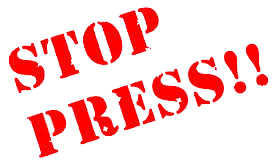 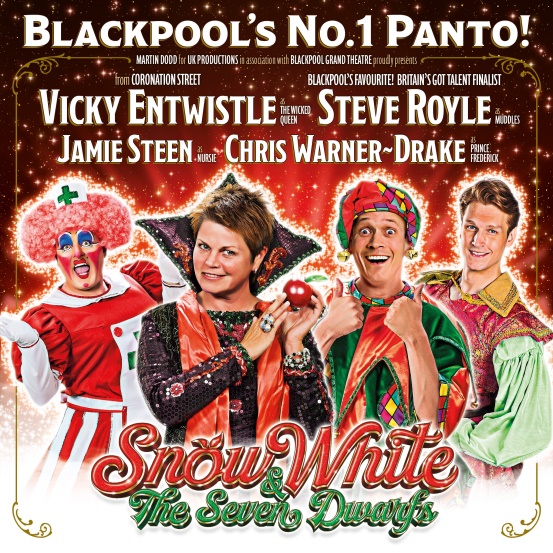 Friday 17th December at 19.00 hours.For tickets, please contact Janet Carling, our Social Secretaryjanet.carling@gmail.comNOVEMBER A&FWI EVENTSTuesday 2nd November @ 14.00 hoursKnit & NatterMeeting at the Ansdell Institute CaféTuesday 9th November @ 19.30 hoursW.I. MeetingMeeting at The White Church, we welcome Graham Stirrup this month to talk about “Women and WW1”.DOORS OPEN AT 19.15 HOURSThursday 18th November @ 10.30 hoursSocial GroupMeeting @ Lytham Hall Tuesday 23rd November @ 13.30 hoursCraft Group Meeting @ St. Anne’s Parish Church Hall, Headroomgate Road, Lytham St. Anne’s FY8 3BAMonday 29th November @ 19.00 hoursBook ClubMeeting @ The County Hotel in LythamThis month’s book is Ragdoll by Daniel ColeNOVEMBER LFWI EVENTSSunday 14th November @ 10.00 Willow Weaving Workshops at the LFWI OfficesThursday 18th November @ 19.00 Ken Pye – Famous Animals of Merseyside via ZoomFriday 19th November @ 10.00 Willow Weaving Workshops at the LFWI OfficesWednesday 24th November @ 10.30 Crazy Golf at The Flower Bowl, Barton GrangeThursday 25th November @ 19.00Se7en Brothers Brewery Tour in SalfordSaturday 27th November @ 13.30 Lancashire Day at St Marie’s, Almond Brook Road, Standish, Wigan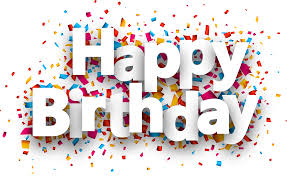 to our November babiesRita Calvert, Muriel Ward,Valerie McLachlan, Caroline Little, Janet Curran______________________________________COVID pending, we are having our Christmas Lunch on Monday 6th December from 12.30 hours at Fairhaven Golf Club again this year.  If you would like to join us, please contact our Social Secretary, Janet Carling janet.carling@gmail.comFairhaven Golf ClubChristmas Menu 20212 Courses £19.953 Courses £23.95StartersBroccoli & Stilton Soup OR Forest Mushroom & Tarragon Soupserved with Croutons (V)Prawn & Mango Cocktail with Marie Rose Sauce & Rustic Malt BreadCoarse Duck & Armagnac Pate with Apple Chutney & Melba ToastMain CourseMarinated Salmon Fillet, Benedict Spinach Hollandaise toppingRoast Fylde Turkey Breast, Bacon & Chipolata Rolls, Sage & Apricot, Sage & Onion stuffing, Cranberry dressingCaramelized Roast Onion & Brie Tart with Chilli Infused Rocket Salad (V)Herb Crusted Pork Loin with a Bacon & Leek Sauce and Baked Spiced AppleAll Served with Roasted Potatoes and Seasonal VegetablesDessertsSpicy Figgy Christmas Pudding with Brandy Sauce or Brandy ButterFestive Crumble, Apple & Mixed Spice Served with Anglaise SauceFanned Poached Mulled Wine Pear with Calvados Clotted Cream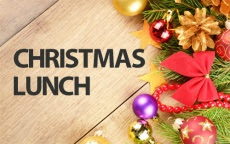 